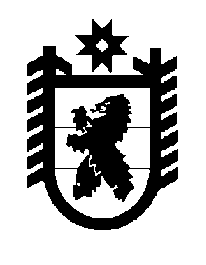 Российская Федерация Республика Карелия    ПРАВИТЕЛЬСТВО РЕСПУБЛИКИ КАРЕЛИЯПОСТАНОВЛЕНИЕот 6 мая 2019 года № 171-Пг. Петрозаводск Об утверждении документа планирования регулярных 
перевозок пассажиров и багажа автомобильным транспортом 
по межмуниципальным маршрутам регулярных перевозок на территории Республики Карелия на 2019 – 2023 годы 	В соответствии с пунктом 27 части 1 статьи 3, статьей 18 Федерального закона от 13 июля 2015 года № 220-ФЗ «Об организации регулярных перевозок пассажиров и багажа автомобильным транспортом и городским наземным электрическим транспортом в Российской Федерации и о внесении изменений в отдельные законодательные акты Российской Федерации», статьей 4 Закона Республики Карелия от 7 июня 2017 года № 2126-ЗРК                   «О некоторых вопросах реализации Федерального закона «Об организации регулярных перевозок пассажиров и багажа автомобильным транспортом и городским наземным электрическим транспортом в Российской Федерации и о внесении изменений в отдельные законодательные акты Российской Федерации» в Республике Карелия», постановлением Правительства Республики Карелия от 23 октября 2017 года № 372-П «Об утверждении Порядка подготовки документа планирования регулярных перевозок пассажиров и багажа автомобильным транспортом по межмуниципальным маршрутам» Правительство Республики Карелия п о с т а н о в л я е т: 	Утвердить прилагаемый документ планирования регулярных перевозок пассажиров и багажа автомобильным транспортом по межмуниципальным маршрутам регулярных перевозок на территории Республики Карелия 
на 2019 – 2023 годы.            Глава Республики Карелия 						         А.О. ПарфенчиковУтвержден постановлением Правительства Республики Карелияот 6 мая 2019 года № 171-ПДокумент планирования регулярных перевозок пассажиров 
и багажа автомобильным транспортом по межмуниципальным маршрутам регулярных перевозок на территории 
Республики Карелия на 2019 – 2023 годыОбщие положения1. Настоящий документ планирования регулярных перевозок пассажиров и багажа автомобильным транспортом по межмуниципальным маршрутам регулярных перевозок на территории Республики Карелия на 2019 – 2023 годы (далее – документ планирования) устанавливает перечень мероприятий по развитию регулярных перевозок пассажиров и багажа по межмуниципальным маршрутам регулярных перевозок в соответствии с положениями Федерального закона от 13 июля 2015 года № 220-ФЗ «Об организации регулярных перевозок пассажиров и багажа автомобильным транспортом и городским наземным электрическим транспортом в Российской Федерации и о внесении изменений в отдельные законодательные акты Российской Федерации» (далее – Федеральный закон «Об организации регулярных перевозок пассажиров и багажа автомобильным транспортом и городским наземным электрическим транспортом в Российской Федерации и о внесении изменений в отдельные законодательные акты Российской Федерации»). 2. Целями документа планирования являются:обеспечение потребностей населения в услугах транспорта общего пользования на территории Республики Карелия;повышение качества и безопасности предоставления услуг транспорта общего пользования на территории Республики Карелия.3. Перечень межмуниципальных маршрутов регулярных перевозок по регулируемым и нерегулируемым тарифам устанавливается реестром межмуниципальных маршрутов регулярных перевозок на территории Республики Карелия, утвержденным Министерством по дорожному хозяйству, транспорту и связи Республики Карелия (далее – реестр маршрутов).4. Сведения о межмуниципальных маршрутах регулярных перевозок на территории Республики Карелия (далее – межмуниципальный маршрут регулярных перевозок), отнесенных к соответствующему виду регулярных перевозок, содержатся в приложении 1 к документу планирования. 5. Перечень мероприятий по развитию регулярных перевозок пассажиров и багажа автомобильным транспортом по межмуниципальным маршрутам регулярных перевозок содержится в приложении 2 к документу планирования.6. К дополнительным мероприятиям, осуществляемым Министерством по дорожному хозяйству, транспорту и связи Республики Карелия в целях развития регулярных перевозок пассажиров и багажа автомобильным транспортом по межмуниципальным маршрутам регулярных перевозок в период с 2019 по 2023 год, относятся:приведение нормативных правовых актов Республики Карелия в соответствие с требованиями Федерального закона «Об организации регулярных перевозок пассажиров и багажа автомобильным транспортом и городским наземным электрическим транспортом в Российской Федерации и о внесении изменений в отдельные законодательные акты Российской Федерации»;ведение реестра маршрутов;установление и (или) изменение межмуниципальных маршрутов регулярных перевозок;уведомление юридических лиц и индивидуальных предпринимателей, осуществляющих перевозки пассажиров и багажа по межмуниципальным маршрутам регулярных перевозок по регулируемым тарифам, об изменении вида перевозок по данным маршрутам.7. Вид регулярных перевозок пассажиров и багажа автомобильным транспортом считается измененным со дня включения Министерством по дорожному хозяйству, транспорту и связи Республики Карелия соответствующих сведений об изменении межмуниципального маршрута регулярных перевозок в реестр маршрутов.	8. Межмуниципальный маршрут регулярных перевозок считается отмененным со дня исключения Министерством по дорожному хозяйству, транспорту и связи Республики Карелия сведений о данном маршруте из реестра маршрутов.Исключение сведений из реестра маршрутов осуществляется на основании вступившего в силу приказа Министерства по дорожному хозяйству, транспорту и связи Республики Карелия об отмене межмуниципального маршрута регулярных перевозок, предусмотренного документом планирования.9. Заключение государственных контрактов на осуществление регулярных перевозок пассажиров и багажа автомобильным транспортом по межмуниципальным маршрутам регулярных перевозок по регулируемым тарифам в период с 2019 по 2023 год не планируется.Приложение 1к документу планированияСведения о межмуниципальных маршрутах регулярных перевозок, отнесенных к соответствующему виду регулярных перевозок Приложение 2к документу планированияПеречень мероприятий по развитию регулярных перевозок пассажиров и багажа автомобильным транспортом по межмуниципальным маршрутам регулярных перевозок_____________ № п/пПорядковый номер межмуници-пального маршрута регулярных перевозок Наименование межмуниципального маршрута регулярных перевозокНаличие автоперевозчика, обслуживающего межмуниципальный маршрут регулярных перевозок1234По регулируемым тарифамПо регулируемым тарифамПо регулируемым тарифамПо регулируемым тарифам100Петрозаводск – Аэропорт – гарнизон Бесовецимеется101Петрозаводск – Лехнаволокотсутствует102Петрозаводск – гарнизон Бесовецимеется103Петрозаводск – Чалнаимеется104Петрозаводск – д. Падозероимеется104АПетрозаводск – Падозеро 28 км – 
д. Падозероимеется105Петрозаводск – Падозеро 28 кмимеется106АПетрозаводск – д. Падозеро – Кутижмаимеется107Петрозаводск – Ужесельгаимеется108Петрозаводск – Машезероимеется109Петрозаводск – Шапшезероимеется110Петрозаводск – Шапшезеро –Машезеро имеется111Петрозаводск – Пиньгубаотсутствует112Петрозаводск – гарнизон Бесовец – Верховьеимеется113Петрозаводск – Лососинное – Шапшезеро – Машезеро имеется114Петрозаводск – Ужесельга – Дачи, 
31 км – Педасельга – Дачи, 41 кмимеется115Петрозаводск – Лососинноеимеется116Петрозаводск – Новая Вилга – Вилга –Матросы – Пряжаимеется117Петрозаводск – Виданыимеется117АПетрозаводск – гарнизон Бесовец –Виданыимеется117БПетрозаводск – Виданы – гарнизон Бесовецимеется118Петрозаводск – Падозеро, 33 кмимеется119Петрозаводск – Новая Вилга – Вилга –Матросы – Пряжаимеется1234120Петрозаводск – Мелиоративный – Шуя – ст. Шуйскаяимеется120ВПетрозаводск – Мелиоративный –Низовье – Шуя – Верховье – 
ст. Шуйскаяимеется120НПетрозаводск – Мелиоративный –Низовье – Шуя – ст. Шуйскаяимеется121Петрозаводск – Ужесельга – 
ст. Деревянкаимеется122Петрозаводск – Новая Вилга – Вилгаимеется122КПетрозаводск – Новая Вилга – Вилга – кладбище Вилгаимеется123Петрозаводск – Новая Вилга – Вилга –Матросы – Пряжа – Святозероимеется124Петрозаводск – Заозерье – Суйсарьотсутствует125Петрозаводск – Мелиоративныйимеется127Петрозаводск – Ужесельга – ст. Орзега  – дачи Орзегаимеется128Петрозаводск – Мелиоративный – Шуя – ст. Шуйская – Кончезероимеется129Петрозаводск – Мелиоративный – Шуя – ст. Шуйская – Лучевое-1имеется130Петрозаводск – Мелиоративный – Шуя – ст. Шуйская – Лучевое-2имеется131Петрозаводск – Лучевое-2 – Тулгубаимеется132Кондопога – ст. Шуйская – Шуя – Петрозаводск имеется132ЭКондопога – Петрозаводск (экспресс)имеется133Петрозаводск – Шуя – ст. Шуйская – Кондопогаимеется133ЭПетрозаводск – Кондопога (экспресс)имеется134Петрозаводск – Дачи, Бесовец 13 кмимеется135Петрозаводск – Новая Вилга – Вилга –Матросы – Пряжа – Киндасовоимеется136Петрозаводск – Чална – Порожкиимеется137Петрозаводск – Мелиоративный – Шуяимеется138Петрозаводск – Мелиоративный – Шуя – ст. Шуйская – Кончезеро – Спасская Губаимеется139Петрозаводск – Сяпся через 
д. ПадозероимеетсяПо нерегулируемым тарифамПо нерегулируемым тарифамПо нерегулируемым тарифамПо нерегулируемым тарифам501ЭПетрозаводск – Беломорск (экспресс)имеется502ЭПетрозаводск – Кемь (экспресс)имеется503Петрозаводск – Пяозерскийимеется504Калевала – Кемь – Петрозаводскотсутствует504ЭКалевала – Петрозаводск (экспресс)отсутствует507ЭПетрозаводск – Сегежа – Надвоицы (экспресс)имеется1234508Петрозаводск –  Сегежа – Ругозеро – Муезерскийотсутствует511Петрозаводск – Суоярви –Найстенъярвиимеется512Петрозаводск – Суоярви – Сортавалаотсутствует514Петрозаводск – Питкяранта –Лесозавод – Харлуотсутствует515Питкяранта – Ведлозеро – Петрозаводскимеется516Петрозаводск – Коткозеро – Олонец –Питкяранта – Сортавалаимеется517Петрозаводск – Олонец – Питкяранта – Сортавалаимеется518Петрозаводск – Коткозеро – Олонец –Видлицаимеется519Олонец – Петрозаводскимеется520Суоярви – Петрозаводскимеется521Поросозеро – Суоярви – Петрозаводскимеется522Петрозаводск – Суоярвиимеется523ЭМедвежьегорск – Петрозаводск (экспресс)имеется524Петрозаводск – Толвуя – Великая Губаимеется525Петрозаводск – Кондопога – Медвежьегорск – Пудожимеется525ЭПетрозаводск – Медвежьегорск –Пудож (экспресс)имеется527Петрозаводск – Кондопога – Медвежьегорск – Сегежаимеется527АПетрозаводск – Медвежьегорск – Сегежаимеется527ЭСегежа – Петрозаводск (экспресс)имеется528Петрозаводск – Сегежа – Ругозеро – Костомукшаимеется528ЭПетрозаводск – Костомукша (экспресс)имеется529Костомукша – Ругозеро – Сегежа – Петрозаводскимеется530Петрозаводск – Гирвас – Поросозероимеется531Петрозаводск – Сортавала – Вяртсиляимеется532Петрозаводск – Ведлозеро – Колатсельга – Питкяранта – Сортавалаимеется533Петрозаводск – Колатсельга –Сортавалаимеется534Петрозаводск – Колатсельга –Сортавала – Лахденпохьяимеется601Петрозаводск – Ладва – Пайотсутствует602Петрозаводск – Ладва-Веткаимеется602УПетрозаводск – Ужесельга – Ладва-Веткаимеется1234604Петрозаводск – Верхние Важиныимеется606Петрозаводск – Савиново – Кинелахтаимеется607Петрозаводск – Кудамаотсутствует607АПетрозаводск – Малая Суна – Кудамаотсутствует608Петрозаводск – Эссойла – Соддеротсутствует609Петрозаводск – Сяпся – Эссойла – Пряжа – Петрозаводскотсутствует609АПетрозаводск – Пряжа – Эссойла –Сяпся – Петрозаводскотсутствует610Петрозаводск – Савиново – Ведлозероимеется611Петрозаводск – Салменица – Савиново – Ведлозероотсутствует612Петрозаводск – Гонганалицаотсутствует613КПетрозаводск – Кварцитный – Каскесручейимеется616Петрозаводск – Другая Рекаимеется621Петрозаводск – Сяпсяотсутствует622Петрозаводск – Эссойлаотсутствует622АПетрозаводск – Сяпся – Эссойлаотсутствует700Сортавала – Лахденпохьяимеется701Питкяранта – Ляскеля – Сортавалаимеется702Костомукша – Боровой – Юшкозеро – Новое Юшкозероотсутствует703Сегежа – Ругозеро – Муезерскийимеется704Калевала – Кемьотсутствует705Костомукша – Сегежаотсутствует706Костомукша – Беломорскотсутствует707Беломорск – Сегежаотсутствует709Калевала – Костомукшаотсутствует710Калевала – Пяозерскийотсутствует№п/пПорядковый номер и наименование межмуниципального маршрута регулярных перевозокПланируемое мероприятиеСрок исполнения планируемого мероприятия1234№ 100 Петрозаводск – Аэропорт – гарнизон Бесовецизменение вида регулярных перевозок на регулярные перевозки по нерегулируемым тарифам 1 января 2020 года № 101 Петрозаводск – Лехнаволокизменение вида регулярных перевозок на регулярные перевозки по нерегулируемым тарифам 1 января 2020 года№ 102 Петрозаводск –гарнизон Бесовецизменение вида регулярных перевозок на регулярные перевозки по нерегулируемым тарифам 1 января 2020 года№ 103 Петрозаводск – Чалнаизменение вида регулярных перевозок на регулярные перевозки по нерегулируемым тарифам 1 января 2020 года№ 104 Петрозаводск – 
д. Падозероизменение вида регулярных перевозок на регулярные перевозки по нерегулируемым тарифам 1 января 2020 года№ 104А Петрозаводск –Падозеро 28 км – 
д. Падозероизменение вида регулярных перевозок на регулярные перевозки по нерегулируемым тарифам 1 января 2020 года № 105 Петрозаводск –Падозеро 28 кмизменение вида регулярных перевозок на регулярные перевозки по нерегулируемым тарифам 1 января 2020 года№ 106 Петрозаводск – 
д. Падозеро – Кутижмаизменение вида регулярных перевозок на регулярные перевозки по нерегулируемым тарифам 1 января 2020 года№ 107 Петрозаводск – Ужесельгаизменение вида регулярных перевозок на регулярные перевозки по нерегулируемым тарифам 1 января 2020 года№ 108 Петрозаводск – Машезероизменение вида регулярных перевозок на регулярные перевозки по нерегулируемым тарифам 1 января 2020 года1234№ 109 Петрозаводск – Шапшезероизменение вида регулярных перевозок на регулярные перевозки по нерегулируемым тарифам 1 января 2020 года № 110 Петрозаводск – Шапшезеро – Машезеро изменение вида регулярных перевозок на регулярные перевозки по нерегулируемым тарифам 1 января 2020 года№ 111 Петрозаводск – Пиньгубаизменение вида регулярных перевозок на регулярные перевозки по нерегулируемым тарифам 1 января 2020 года№ 112 Петрозаводск – гарнизон Бесовец – Верховьеизменение вида регулярных перевозок на регулярные перевозки по нерегулируемым тарифам 1 января 2020 года№ 113 Петрозаводск – Лососинное – Шапшезеро – Машезеро изменение вида регулярных перевозок на регулярные перевозки по нерегулируемым тарифам 1 января 2020 года№ 114 Петрозаводск – Ужесельга – Дачи, 31 км – Педасельга – Дачи, 41 кмизменение вида регулярных перевозок на регулярные перевозки по нерегулируемым тарифам 1 января 2020 года № 115 Петрозаводск – Лососинноеизменение вида регулярных перевозок на регулярные перевозки по нерегулируемым тарифам 1 января 2020 года№ 116 Петрозаводск – Новая Вилга – Вилга –Матросы – Пряжаизменение вида регулярных перевозок на регулярные перевозки по нерегулируемым тарифам 1 января 2020 года№ 117 Петрозаводск – Виданыизменение вида регулярных перевозок на регулярные перевозки по нерегулируемым тарифам 1 января 2020 года№ 117А Петрозаводск –гарнизон Бесовец – Виданыизменение вида регулярных перевозок на регулярные перевозки по нерегулируемым тарифам 1 января 2020 года№ 117Б Петрозаводск –Виданы – гарнизон Бесовецизменение вида регулярных перевозок на регулярные перевозки по нерегулируемым тарифам 1 января 2020 года № 118 Петрозаводск –Падозеро, 33 кмизменение вида регулярных перевозок на регулярные перевозки по нерегулируемым тарифам 1 января 2020 года1234№ 119 Петрозаводск – Новая Вилга – Вилга – Матросы – Пряжаизменение вида регулярных перевозок на регулярные перевозки по нерегулируемым тарифам 1 января 2020 года№ 120 Петрозаводск –Мелиоративный – Шуя – ст. Шуйскаяизменение вида регулярных перевозок на регулярные перевозки по нерегулируемым тарифам 1 января 2020 года№ 120В Петрозаводск –Мелиоративный – Низовье – Шуя – Верховье – ст. Шуйскаяизменение вида регулярных перевозок на регулярные перевозки по нерегулируемым тарифам 1 января 2020 года№ 120Н Петрозаводск  – Мелиоративный – Низовье – Шуя – ст. Шуйскаяизменение вида регулярных перевозок на регулярные перевозки по нерегулируемым тарифам 1 января 2020 года № 121 Петрозаводск – Ужесельга – ст. Деревянкаизменение вида регулярных перевозок на регулярные перевозки по нерегулируемым тарифам 1 января 2020 года№ 122 Петрозаводск – Новая Вилга – Вилгаизменение вида регулярных перевозок на регулярные перевозки по нерегулируемым тарифам 1 января 2020 года№ 122К Петрозаводск – Новая Вилга – Вилга – кладбище Вилгаизменение вида регулярных перевозок на регулярные перевозки по нерегулируемым тарифам 1 января 2020 года№ 123 Петрозаводск – Новая Вилга – Вилга – Матросы – Пряжа – Святозероизменение вида регулярных перевозок на регулярные перевозки по нерегулируемым тарифам 1 января 2020 года№ 124 Петрозаводск – Заозерье – Суйсарьизменение вида регулярных перевозок на регулярные перевозки по нерегулируемым тарифам 1 января 2020 года № 125 Петрозаводск – Мелиоративныйизменение вида регулярных перевозок на регулярные перевозки по нерегулируемым тарифам 1 января 2020 года№ 127 Петрозаводск – Ужесельга – ст. Орзега – дачи Орзегаизменение вида регулярных перевозок на регулярные перевозки по нерегулируемым тарифам 1 января 2020 года№ 128 Петрозаводск –Мелиоративный – Шуя – ст. Шуйская – Кончезероизменение вида регулярных перевозок на регулярные перевозки по нерегулируемым тарифам 1 января 2020 года№ 129 Петрозаводск –Мелиоративный – Шуя –  ст. Шуйская – Лучевое-1изменение вида регулярных перевозок на регулярные перевозки по нерегулируемым тарифам 1 января 2020 года№ 130 Петрозаводск –Мелиоративный – Шуя –  ст. Шуйская – Лучевое-2изменение вида регулярных перевозок на регулярные перевозки по нерегулируемым тарифам 1 января 2020 года № 131 Петрозаводск – Лучевое-2 – Тулгубаизменение вида регулярных перевозок на регулярные перевозки по нерегулируемым тарифам 1 января 2020 года№ 132 Кондопога – 
ст. Шуйская – Шуя – Петрозаводск изменение вида регулярных перевозок на регулярные перевозки по нерегулируемым тарифам 1 января 2020 года№ 132Э Кондопога – Петрозаводск (экспресс)изменение вида регулярных перевозок на регулярные перевозки по нерегулируемым тарифам 1 января 2020 года№ 133 Петрозаводск – Шуя – ст. Шуйская – Кондопогаизменение вида регулярных перевозок на регулярные перевозки по нерегулируемым тарифам 1 января 2020 года№ 133Э Петрозаводск – Кондопога (экспресс)изменение вида регулярных перевозок на регулярные перевозки по нерегулируемым тарифам 1 января 2020 года № 134 Петрозаводск – Дачи, Бесовец 13 кмизменение вида регулярных перевозок на регулярные перевозки по нерегулируемым тарифам 1 января 2020 года№ 135 Петрозаводск – Новая Вилга – Вилга – Матросы – Пряжа – Киндасовоизменение вида регулярных перевозок на регулярные перевозки по нерегулируемым тарифам 1 января 2020 года№ 136 Петрозаводск – Чална – Порожкиизменение вида регулярных перевозок на регулярные перевозки по нерегулируемым тарифам 1 января 2020 года№ 137 Петрозаводск – Мелиоративный – Шуяизменение вида регулярных перевозок на регулярные перевозки по нерегулируемым тарифам 1 января 2020 года№ 138 Петрозаводск – Мелиоративный – Шуя –  ст. Шуйская – Кончезеро – Спасская Губаизменение вида регулярных перевозок на регулярные перевозки по нерегулируемым тарифам 1 января 2020 года№ 139 Петрозаводск – Сяпся через д. Падозероизменение вида регулярных перевозок на регулярные перевозки по нерегулируемым тарифам 1 января 2020 года№ 508 Петрозаводск –Сегежа – Ругозеро –Муезерскийотмена межмуниципальногомаршрута регулярных перевозокиюнь 2019 года№ 514 Петрозаводск –Питкяранта – Лесозавод – Харлуотмена межмуниципальногомаршрута регулярных перевозокиюнь 2019 года № 609 Петрозаводск – Сяпся – Эссойла – Пряжа – Петрозаводскотмена межмуниципальногомаршрута регулярных перевозокдекабрь 2019 года (в случае неопределения до указанной даты перевозчика в результате прове-дения открытого конкурса)№ 609А Петрозаводск – Пряжа – Эссойла – Сяпся – Петрозаводскотмена межмуниципальногомаршрута регулярных перевозокдекабрь 2019 года (в случае неопределения до указанной даты перевозчика в результате прове-дения открытого конкурса)№ 611 Петрозаводск –Салменица – Савиново – Ведлозероотмена межмуниципальногомаршрута регулярных перевозокиюнь 2019 года№ 612 Петрозаводск –Гонганалицаотмена межмуниципальногомаршрута регулярных перевозокиюнь 2019 года№ 704 Калевала – Кемьотмена межмуниципальногомаршрута регулярных перевозокдекабрь 2019 года (в случае непределения до указанной даты перевозчика в результате прове-дения открытого конкурса)№ 705 Костомукша – Сегежаотмена межмуниципальногомаршрута регулярных перевозокдекабрь 2019 года (в случае неопределения до указанной даты перевозчика в результате прове-дения открытого конкурса)№ 706 Костомукша – Беломорскотмена межмуниципальногомаршрута регулярных перевозокдекабрь 2019 года (в случае неопределения до указанной даты перевозчика в результате прове-дения открытого конкурса)№ 707 Беломорск – Сегежаотмена межмуниципальногомаршрута регулярных перевозокдекабрь 2019 года (в случае неопределения до указанной даты перевозчика в результате прове-дения открытого конкурса)№ 709 Калевала – Костомукшаотмена межмуниципальногомаршрута регулярных перевозокдекабрь 2019 года (в случае неопределения до указанной даты перевозчика в результате прове-дения открытого конкурса)№ 710 Калевала – Пяозерскийотмена межмуниципальногомаршрута регулярных перевозокиюнь 2019 года № 512 Петрозаводск –Суоярви – Сортавалаотмена межмуниципальногомаршрута регулярных перевозокдекабрь 2019 года (в случае неопределения до указанной даты перевозчика в результате прове-дения открытого конкурса)№ 601 Петрозаводск – Ладва – Пайотмена межмуниципальногомаршрута регулярных перевозокдекабрь 2019 года (в случае неопределения до указанной даты перевозчика в результате прове-дения открытого конкурса)№ 607 Петрозаводск –Кудамаотмена межмуниципальногомаршрута регулярных перевозокдекабрь 2019 года (в случае неопределения до указанной даты перевозчика в результате прове-дения открытого конкурса)№ 607А Петрозаводск – Малая Суна – Кудамаотмена межмуниципальногомаршрута регулярных перевозокдекабрь 2019 года (в случае неопределения до указанной даты перевозчика в результате прове-дения открытого конкурса)№ 608 Петрозаводск –Эссойла – Соддеротмена межмуниципальногомаршрута регулярных перевозокдекабрь 2019 года (в случае неопределения до указанной даты перевозчика в результате прове-дения открытого конкурса)№ 621 Петрозаводск – Сяпсяотмена межмуниципальногомаршрута регулярных перевозокдекабрь 2019 года (в случае неопределения до указанной даты перевозчика в результате прове-дения открытого конкурса)№ 622 Петрозаводск –Эссойлаотмена межмуниципальногомаршрута регулярных перевозокдекабрь 2019 года (в случае неопределения до указанной даты перевозчика в результате прове-дения открытого конкурса)№ 622А Петрозаводск – Сяпся – Эссойлаотмена межмуниципальногомаршрута регулярных перевозокдекабрь 2019 года (в случае неопределения до указанной даты перевозчика в результате прове-дения открытого конкурса № 100 Петрозаводск – Аэропорт – гарнизон Бесовецпроведение открытого конкурса на право получения свидетельства об осуществлении перевозок по межмуниципальному маршруту регулярных перевозок по нерегулируемым тарифам июнь 2019 года№ 101 Петрозаводск – Лехнаволокпроведение открытого конкурса на право получения свидетельства об осуществлении перевозок по межмуниципальному маршруту регулярных перевозок по нерегулируемым тарифамиюнь 2019 года№ 102 Петрозаводск –гарнизон Бесовецпроведение открытого конкурса на право получения свидетельства об осуществлении перевозок по межмуниципальному маршруту регулярных перевозок по нерегулируемым тарифам июнь 2019 года№ 103 Петрозаводск – Чалнапроведение открытого конкурса на право получения свидетельства об осуществлении перевозок по межмуниципальному маршруту регулярных перевозок по нерегулируемым тарифам июнь 2019 года№ 104 Петрозаводск – д. Падозеропроведение открытого конкурса на право получения свидетельства об осуществлении перевозок по межмуниципальному маршруту регулярных перевозок по нерегулируемым тарифам июнь 2019 года№ 104А Петрозаводск – Падозеро 28 км – д. Падозеропроведение открытого конкурса на право получения свидетельства об осуществлении перевозок по межмуниципальному маршруту регулярных перевозок по нерегулируемым тарифам июнь 2019 года№ 105 Петрозаводск –Падозеро 28 кмпроведение открытого конкурса на право получения свидетельства об осуществлении перевозок по межмуниципальному маршруту регулярных перевозок по нерегулируемым тарифам июнь 2019 года№ 106 Петрозаводск – д. Падозеро – Кутижмапроведение открытого конкурса на право получения свидетельства об осуществлении перевозок по межмуниципальному маршруту регулярных перевозок по нерегулируемым тарифам июнь 2019 года№ 107 Петрозаводск – Ужесельгапроведение открытого конкурса на право получения свидетельства об осуществлении перевозок по межмуниципальному маршруту регулярных перевозок по нерегулируемым тарифам июнь 2019 года№ 108 Петрозаводск – Машезеропроведение открытого конкурса на право получения свидетельства об осуществлении перевозок по межмуниципальному маршруту регулярных перевозок по нерегулируемым тарифам июнь 2019 года№ 109 Петрозаводск – Шапшезеропроведение открытого конкурса на право получения свидетельства об осуществлении перевозок по межмуниципальному маршруту регулярных перевозок по нерегулируемым тарифам июнь 2019 года№ 110 Петрозаводск – Шапшезеро – Машезеро проведение открытого конкурса на право получения свидетельства об осуществлении перевозок по межмуниципальному маршруту регулярных перевозок по нерегулируемым тарифам июнь 2019 года№ 111 Петрозаводск – Пиньгубапроведение открытого конкурса на право получения свидетельства об осуществлении перевозок по межмуниципальному маршруту регулярных перевозок по нерегулируемым тарифам июнь 2019 года№ 112 Петрозаводск – гарнизон Бесовец – Верховьепроведение открытого конкурса на право получения свидетельства об осуществлении перевозок по межмуниципальному маршруту регулярных перевозок по нерегулируемым тарифам июнь 2019 года№ 113 Петрозаводск – Лососинное – Шапшезеро – Машезеро проведение открытого конкурса на право получения свидетельства об осуществлении перевозок по межмуниципальному маршруту регулярных перевозок по нерегулируемым тарифам июнь 2019 года№ 114 Петрозаводск – Ужесельга – Дачи, 31 км – Педасельга – Дачи, 41 кмпроведение открытого конкурса на право получения свидетельства об осуществлении перевозок по межмуниципальному маршруту регулярных перевозок по нерегулируемым тарифам июнь 2019 года№ 115 Петрозаводск – Лососинноепроведение открытого конкурса на право получения свидетельства об осуществлении перевозок по межмуниципальному маршруту регулярных перевозок по нерегулируемым тарифам июнь 2019 года№ 116 Петрозаводск – Новая Вилга – Вилга –Матросы – Пряжапроведение открытого конкурса на право получения свидетельства об осуществлении перевозок по межмуниципальному маршруту регулярных перевозок по нерегулируемым тарифам июнь 2019 года№ 117 Петрозаводск – Виданыпроведение открытого конкурса на право получения свидетельства об осуществлении перевозок по межмуниципальному маршруту регулярных перевозок по нерегулируемым тарифам июнь 2019 года№ 117А Петрозаводск – гарнизон Бесовец – Виданыпроведение открытого конкурса на право получения свидетельства об осуществлении перевозок по межмуниципальному маршруту регулярных перевозок по нерегулируемым тарифам июнь 2019 года№117Б Петрозаводск – Виданы – гарнизон Бесовецпроведение открытого конкурса на право получения свидетельства об осуществлении перевозок по межмуниципальному маршруту регулярных перевозок по нерегулируемым тарифам июнь 2019 года№ 118 Петрозаводск –Падозеро, 33кмпроведение открытого конкурса на право получения свидетельства об осуществлении перевозок по межмуниципальному маршруту регулярных перевозок по нерегулируемым тарифам июнь 2019 года№ 119 Петрозаводск – Новая Вилга – Вилга –Матросы – Пряжапроведение открытого конкурса на право получения свидетельства об осуществлении перевозок по межмуниципальному маршруту регулярных перевозок по нерегулируемым тарифам июнь 2019 года№ 120 Петрозаводск –Мелиоративный – Шуя –  ст. Шуйскаяпроведение открытого конкурса на право получения свидетельства об осуществлении перевозок по межмуниципальному маршруту регулярных перевозок по нерегулируемым тарифам июнь 2019 года№ 120В Петрозаводск – Мелиоративный – Низовье – Шуя – Верховье – ст. Шуйскаяпроведение открытого конкурса на право получения свидетельства об осуществлении перевозок по межмуниципальному маршруту регулярных перевозок по нерегулируемым тарифам июнь 2019 года№ 120Н Петрозаводск – Мелиоративный – Низовье  – Шуя – ст. Шуйскаяпроведение открытого конкурса на право получения свидетельства об осуществлении перевозок по межмуниципальному маршруту регулярных перевозок по нерегулируемым тарифам июнь 2019 года№ 121 Петрозаводск – Ужесельга – ст. Деревянкапроведение открытого конкурса на право получения свидетельства об осуществлении перевозок по межмуниципальному маршруту регулярных перевозок по нерегулируемым тарифам июнь 2019 года№ 122 Петрозаводск – Новая Вилга – Вилгапроведение открытого конкурса на право получения свидетельства об осуществлении перевозок по межмуниципальному маршруту регулярных перевозок по нерегулируемым тарифам июнь 2019 года№ 122К Петрозаводск – Новая Вилга – Вилга – кладбище Вилгапроведение открытого конкурса на право получения свидетельства об осуществлении перевозок по межмуниципальному маршруту регулярных перевозок по нерегулируемым тарифам июнь 2019 года№ 123 Петрозаводск – Новая Вилга – Вилга –Матросы – Пряжа –Святозеропроведение открытого конкурса на право получения свидетельства об осуществлении перевозок по межмуниципальному маршруту регулярных перевозок по нерегулируемым тарифам июнь 2019 года№ 124 Петрозаводск – Заозерье – Суйсарьпроведение открытого конкурса на право получения свидетельства об осуществлении перевозок по межмуниципальному маршруту регулярных перевозок по нерегулируемым тарифам июнь 2019 года№ 125 Петрозаводск – Мелиоративныйпроведение открытого конкурса на право получения свидетельства об осуществлении перевозок по межмуниципальному маршруту регулярных перевозок по нерегулируемым тарифам июнь 2019 года№ 127 Петрозаводск – Ужесельга – ст. Орзега – Дачи Орзегапроведение открытого конкурса на право получения свидетельства об осуществлении перевозок по межмуниципальному маршруту регулярных перевозок по нерегулируемым тарифам июнь 2019 года№ 128 Петрозаводск –Мелиоративный – Шуя – ст. Шуйская – Кончезеропроведение открытого конкурса на право получения свидетельства об осуществлении перевозок по межмуниципальному маршруту регулярных перевозок по нерегулируемым тарифам июнь 2019 года№ 129 Петрозаводск –Мелиоративный – Шуя – ст. Шуйская – Лучевое-1проведение открытого конкурса на право получения свидетельства об осуществлении перевозок по межмуниципальному маршруту регулярных перевозок по нерегулируемым тарифам июнь 2019 года№ 130 Петрозаводск –Мелиоративный – Шуя – ст. Шуйская – Лучевое-2проведение открытого конкурса на право получения свидетельства об осуществлении перевозок по межмуниципальному маршруту регулярных перевозок по нерегулируемым тарифам июнь 2019 года№ 131 Петрозаводск – Лучевое-2 – Тулгубапроведение открытого конкурса на право получения свидетельства об осуществлении перевозок по межмуниципальному маршруту регулярных перевозок по нерегулируемым тарифам июнь 2019 года№ 132 Кондопога – ст. Шуйская – Шуя – Петрозаводск проведение открытого конкурса на право получения свидетельства об осуществлении перевозок по межмуниципальному маршруту регулярных перевозок по нерегулируемым тарифам июнь 2019 года№ 132Э Кондопога – Петрозаводск (экспресс)проведение открытого конкурса на право получения свидетельства об осуществлении перевозок по межмуниципальному маршруту регулярных перевозок по нерегулируемым тарифам июнь 2019 года№ 133 Петрозаводск – Шуя – ст. Шуйская – Кондопогапроведение открытого конкурса на право получения свидетельства об осуществлении перевозок по межмуниципальному маршруту регулярных перевозок по нерегулируемым тарифам июнь 2019 года№ 133Э Петрозаводск – Кондопога (экспресс)проведение открытого конкурса на право получения свидетельства об осуществлении перевозок по межмуниципальному маршруту регулярных перевозок по нерегулируемым тарифам июнь 2019 года№ 134 Петрозаводск – Дачи, Бесовец 13 кмпроведение открытого конкурса на право получения свидетельства об осуществлении перевозок по межмуниципальному маршруту регулярных перевозок по нерегулируемым тарифам июнь 2019 года№ 135 Петрозаводск – Новая Вилга – Вилга –Матросы – Пряжа –Киндасовопроведение открытого конкурса на право получения свидетельства об осуществлении перевозок по межмуниципальному маршруту регулярных перевозок по нерегулируемым тарифам июнь 2019 года№ 136 Петрозаводск –Чална – Порожкипроведение открытого конкурса на право получения свидетельства об осуществлении перевозок по межмуниципальному маршруту регулярных перевозок по нерегулируемым тарифам июнь 2019 года№ 137 Петрозаводск – Мелиоративный – Шуяпроведение открытого конкурса на право получения свидетельства об осуществлении перевозок по межмуниципальному маршруту регулярных перевозок по нерегулируемым тарифам июнь 2019 года№ 138 Петрозаводск – Мелиоративный – Шуя – ст. Шуйская – Кончезеро – Спасская Губапроведение открытого конкурса на право получения свидетельства об осуществлении перевозок по межмуниципальному маршруту регулярных перевозок по нерегулируемым тарифам июнь 2019 года№ 139 Петрозаводск – Сяпся через д. Падозеропроведение открытого конкурса на право получения свидетельства об осуществлении перевозок по межмуниципальному маршруту регулярных перевозок по нерегулируемым тарифам июнь 2019 года№ 504 Калевала – Петрозаводск (экспресс)проведение открытого конкурса на право получения свидетельства об осуществлении перевозок по межмуниципальному маршруту регулярных перевозок по нерегулируемым тарифам июнь 2019 года (в случае неопределения перевозчика повторный – август 2019 года)№ 504Э Калевала – Петрозаводск (экспресс)проведение открытого конкурса на право получения свидетельства об осуществлении перевозок по межмуниципальному маршруту регулярных перевозок по нерегулируемым тарифам июнь 2019 года (в случае неопределения перевозчика повторный – август 2019 года)№ 512 Петрозаводск –Суоярви – Сортавалапроведение открытого конкурса на право получения свидетельства об осуществлении перевозок по межмуниципальному маршруту регулярных перевозок по нерегулируемым тарифам июнь 2019 года (в случае неопределения перевозчика повторный – август 2019 года)№ 601 Петрозаводск – Ладва – Пайпроведение открытого конкурса на право получения свидетельства об осуществлении перевозок по межмуниципальному маршруту регулярных перевозок по нерегулируемым тарифам июнь 2019 года (в случае неопределения перевозчика повторный – август 2019 года)№ 607 Петрозаводск –Кудамапроведение открытого конкурса на право получения свидетельства об осуществлении перевозок по межмуниципальному маршруту регулярных перевозок по нерегулируемым тарифам июнь 2019 года (в случае неопределения перевозчика повторный – август 2019 года)№ 607А Петрозаводск – Малая Суна – Кудамапроведение открытого конкурса на право получения свидетельства об осуществлении перевозок по межмуниципальному маршруту регулярных перевозок по нерегулируемым тарифам июнь 2019 года (в случае неопределения перевозчика повторный – август 2019 года)№ 608 Петрозаводск –Эссойла – Соддерпроведение открытого конкурса на право получения свидетельства об осуществлении перевозок по межмуниципальному маршруту регулярных перевозок по нерегулируемым тарифам июнь 2019 года (в случае неопределения перевозчика повторный – август 2019 года)№ 609 Петрозаводск – Сяпся – Эссойла – Пряжа – Петрозаводскпроведение открытого конкурса на право получения свидетельства об осуществлении перевозок по межмуниципальному маршруту регулярных перевозок по нерегулируемым тарифам июнь 2019 года (в случае неопределения перевозчика повторный – август 2019 года)№ 609А Петрозаводск – Пряжа – Эссойла – Сяпся – Петрозаводскпроведение открытого конкурса на право получения свидетельства об осуществлении перевозок по межмуниципальному маршруту регулярных перевозок по нерегулируемым тарифам июнь 2019 года (в случае неопределения перевозчика повторный – август 2019 года)№ 621 Петрозаводск – Сяпсяпроведение открытого конкурса на право получения свидетельства об осуществлении перевозок по межмуниципальному маршруту регулярных перевозок по нерегулируемым тарифам июнь 2019 года (в случае неопределения перевозчика повторный – август 2019 года)№ 622 Петрозаводск –Эссойлапроведение открытого конкурса на право получения свидетельства об осуществлении перевозок по межмуниципальному маршруту регулярных перевозок по нерегулируемым тарифам июнь 2019 года (в случае неопределения перевозчика повторный – август 2019 года)№ 622А Петрозаводск – Сяпся – Эссойлапроведение открытого конкурса на право получения свидетельства об осуществлении перевозок по межмуниципальному маршруту регулярных перевозок по нерегулируемым тарифам июнь 2019 года (в случае неопределения перевозчика повторный – август 2019 года)№ 704 Калевала – Кемьпроведение открытого конкурса на право получения свидетельства об осуществлении перевозок по межмуниципальному маршруту регулярных перевозок по нерегулируемым тарифам июнь 2019 года (в случае неопределения перевозчика повторный – август 2019 года)№ 705 Костомукша – Сегежапроведение открытого конкурса на право получения свидетельства об осуществлении перевозок по межмуниципальному маршруту регулярных перевозок по нерегулируемым тарифам июнь 2019 года (в случае неопределения перевозчика повторный – август 2019 года)№ 706 Костомукша – Беломорскпроведение открытого конкурса на право получения свидетельства об осуществлении перевозок по межмуниципальному маршруту регулярных перевозок по нерегулируемым тарифам июнь 2019 года (в случае неопределения перевозчика повторный – август 2019 года)№ 707 Беломорск – Сегежапроведение открытого конкурса на право получения свидетельства об осуществлении перевозок по межмуниципальному маршруту регулярных перевозок по нерегулируемым тарифам июнь 2019 года (в случае неопределения перевозчика повторный – август 2019 года)№ 709 Калевала – Костомукшапроведение открытого конкурса на право получения свидетельства об осуществлении перевозок по межмуниципальному маршруту регулярных перевозок по нерегулируемым тарифам июнь 2019 года (в случае неопределения перевозчика повторный – август 2019 года)